โครงการสนับสนุนผ้าอ้อมผู้ใหญ่สำหรับบุคคลที่มีภาวะพึ่งพิง และบุคคลที่มีภาวะปัญหาการกลั้นปัสสาวะหรืออุจจาระไม่ได้ (เพิ่มเติม) วันพุธที่ 27 เดือนธันวาคม พ.ศ. 2566  พื้นที่รับผิดชอบ รพ.สต.นางอ (รอบที่ 4)  ใช้ตั้งแต่วันที่ 1 มกราคม – 28  กุมภาพันธ์ 2567 รวม 2 เดือนรายนายสนอง  ชูช่วยที่อยู่ 168 หมู่ที่  12 ตำบลนาท่ามเหนือ อำเภอเมืองตรัง จังหวัดตรังเวลา 08.30 น. – 11.25 น.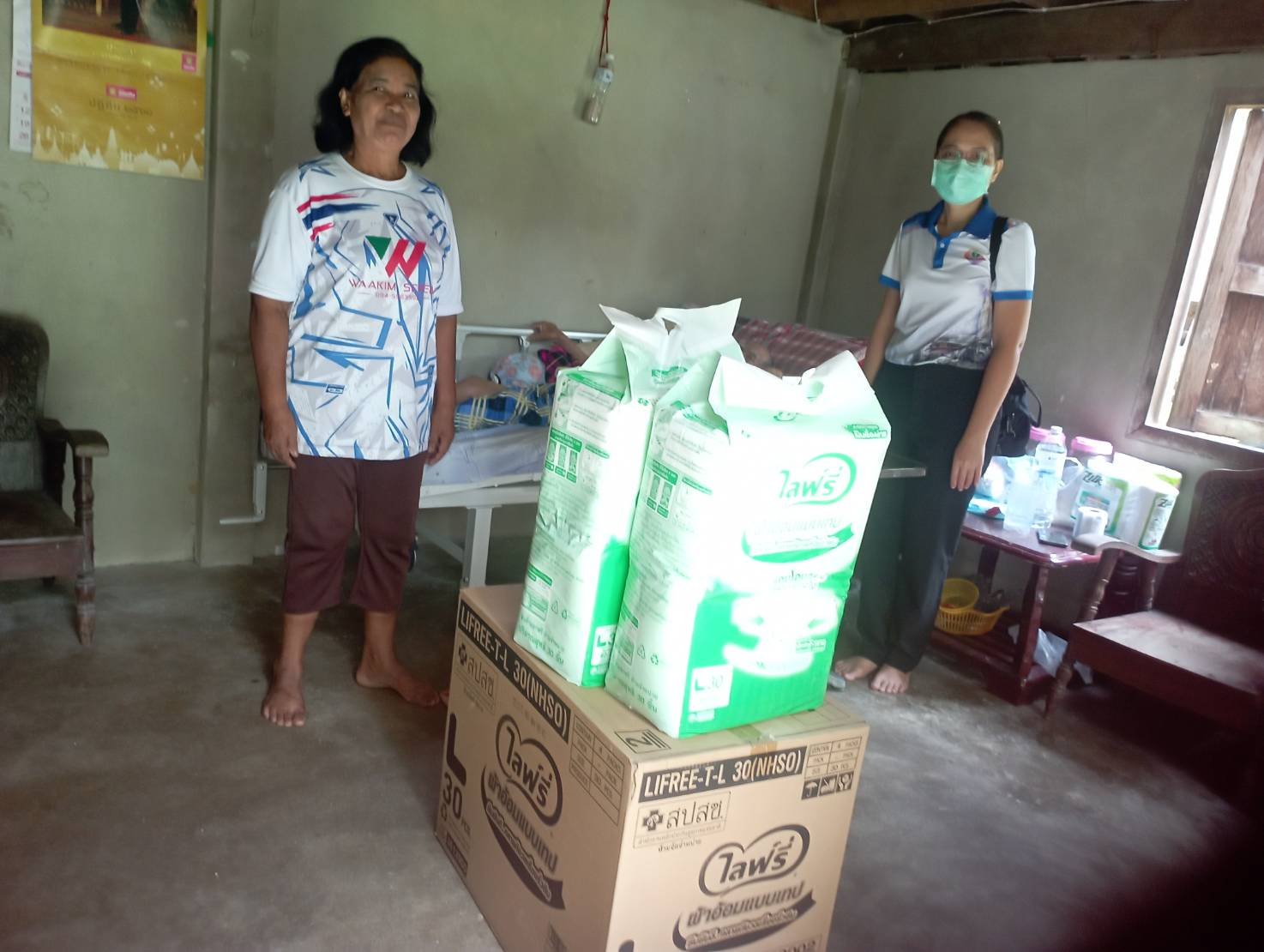 โครงการสนับสนุนผ้าอ้อมผู้ใหญ่สำหรับบุคคลที่มีภาวะพึ่งพิง และบุคคลที่มีภาวะปัญหาการกลั้นปัสสาวะหรืออุจจาระไม่ได้ (เพิ่มเติม) วันพุธที่ 27 เดือนธันวาคม พ.ศ. 2566  พื้นที่รับผิดชอบ รพ.สต.นางอ (รอบที่ 4)  ใช้ตั้งแต่วันที่ 1 มกราคม – 28  กุมภาพันธ์ 2567 รวม 2 เดือนรายนางแกวด  ยกซิวที่อยู่ 14 หมู่ที่ 10 ตำบลนาท่ามเหนือ อำเภอเมืองตรัง จังหวัดตรังเวลา 08.30 น. – 11.25 น.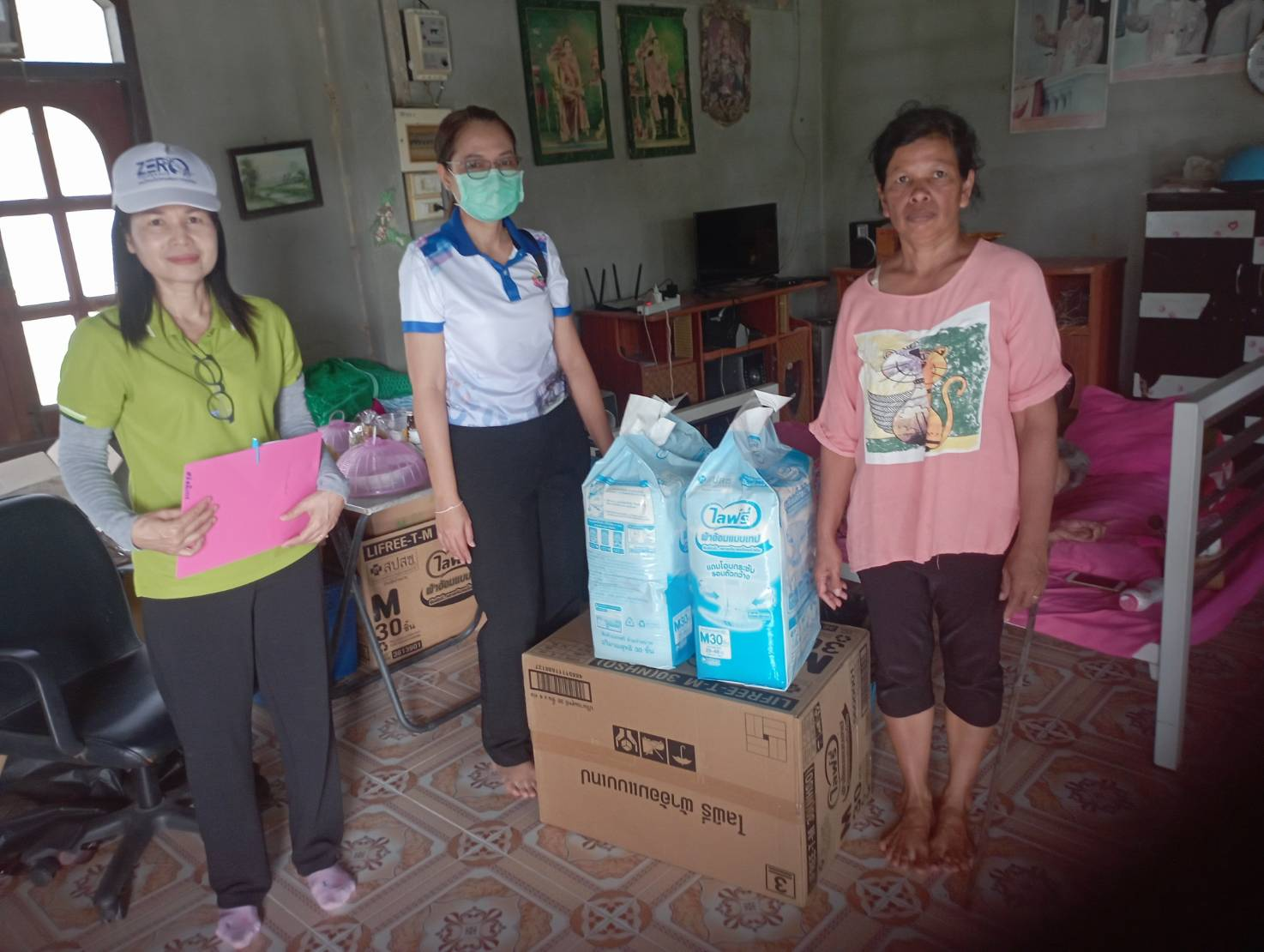 โครงการสนับสนุนผ้าอ้อมผู้ใหญ่สำหรับบุคคลที่มีภาวะพึ่งพิง และบุคคลที่มีภาวะปัญหาการกลั้นปัสสาวะหรืออุจจาระไม่ได้ (เพิ่มเติม) วันพุธที่ 27 เดือนธันวาคม พ.ศ. 2566  พื้นที่รับผิดชอบ รพ.สต.นางอ (รอบที่ 4)  ใช้ตั้งแต่วันที่ 1 มกราคม – 28  กุมภาพันธ์ 2567 รวม 2 เดือนรายนางยี่  สินไชยที่อยู่ 135/3 หมู่ที่  12 ตำบลนาท่ามเหนือ อำเภอเมืองตรัง จังหวัดตรังเวลา 08.30 น. – 11.25 น.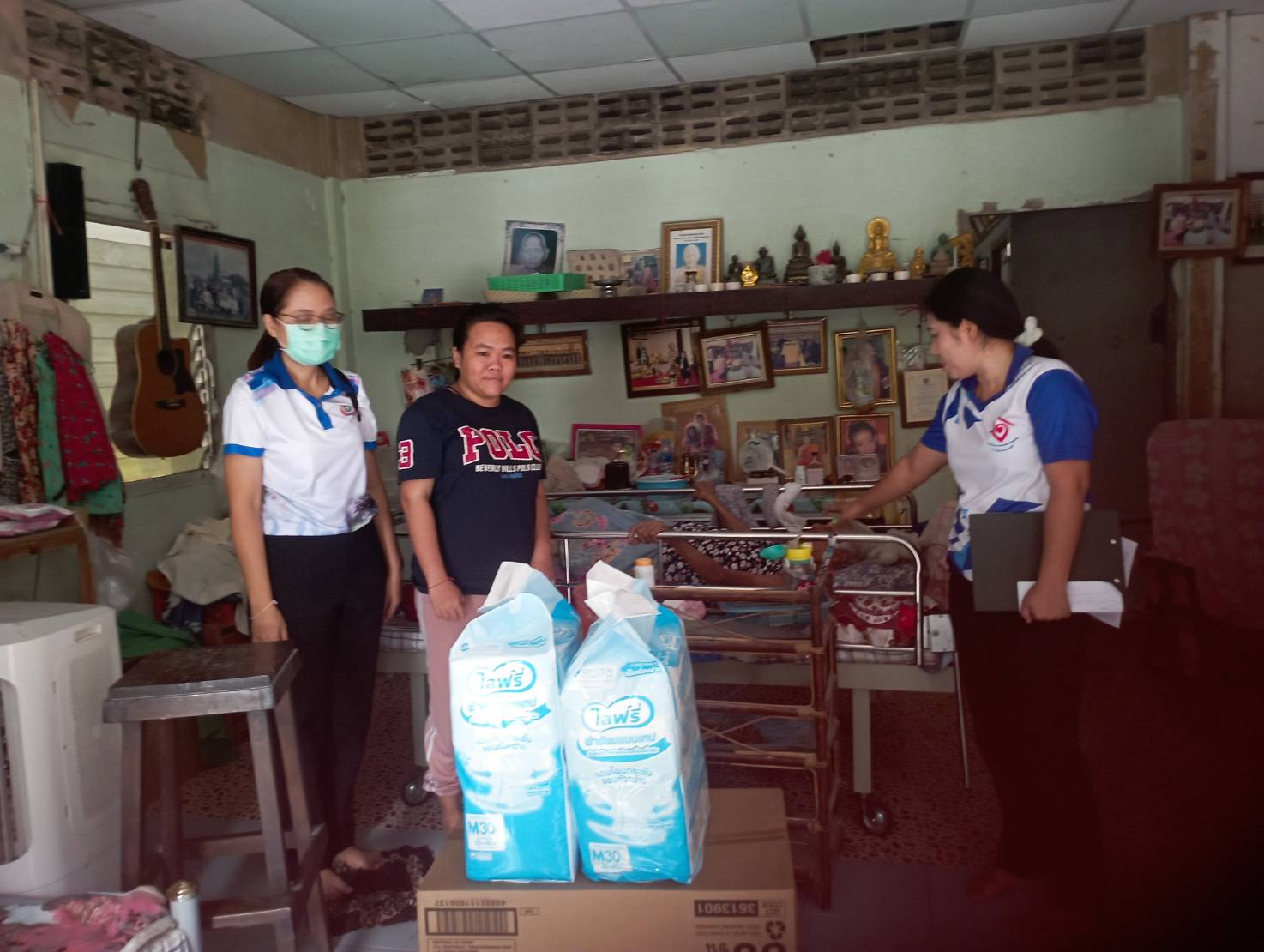 โครงการสนับสนุนผ้าอ้อมผู้ใหญ่สำหรับบุคคลที่มีภาวะพึ่งพิง และบุคคลที่มีภาวะปัญหาการกลั้นปัสสาวะหรืออุจจาระไม่ได้ (เพิ่มเติม) วันพุธที่ 27 เดือนธันวาคม พ.ศ. 2566  พื้นที่รับผิดชอบ รพ.สต.นางอ (รอบที่ 4)  ใช้ตั้งแต่วันที่ 1 มกราคม – 28  กุมภาพันธ์ 2567 รวม 2 เดือนรายนางเคลื่อน ทองแจ่มที่อยู่ 87/1 หมู่ที่ 1  ตำบลนาท่ามเหนือ อำเภอเมืองตรัง จังหวัดตรังเวลา 08.30 น. – 11.25 น.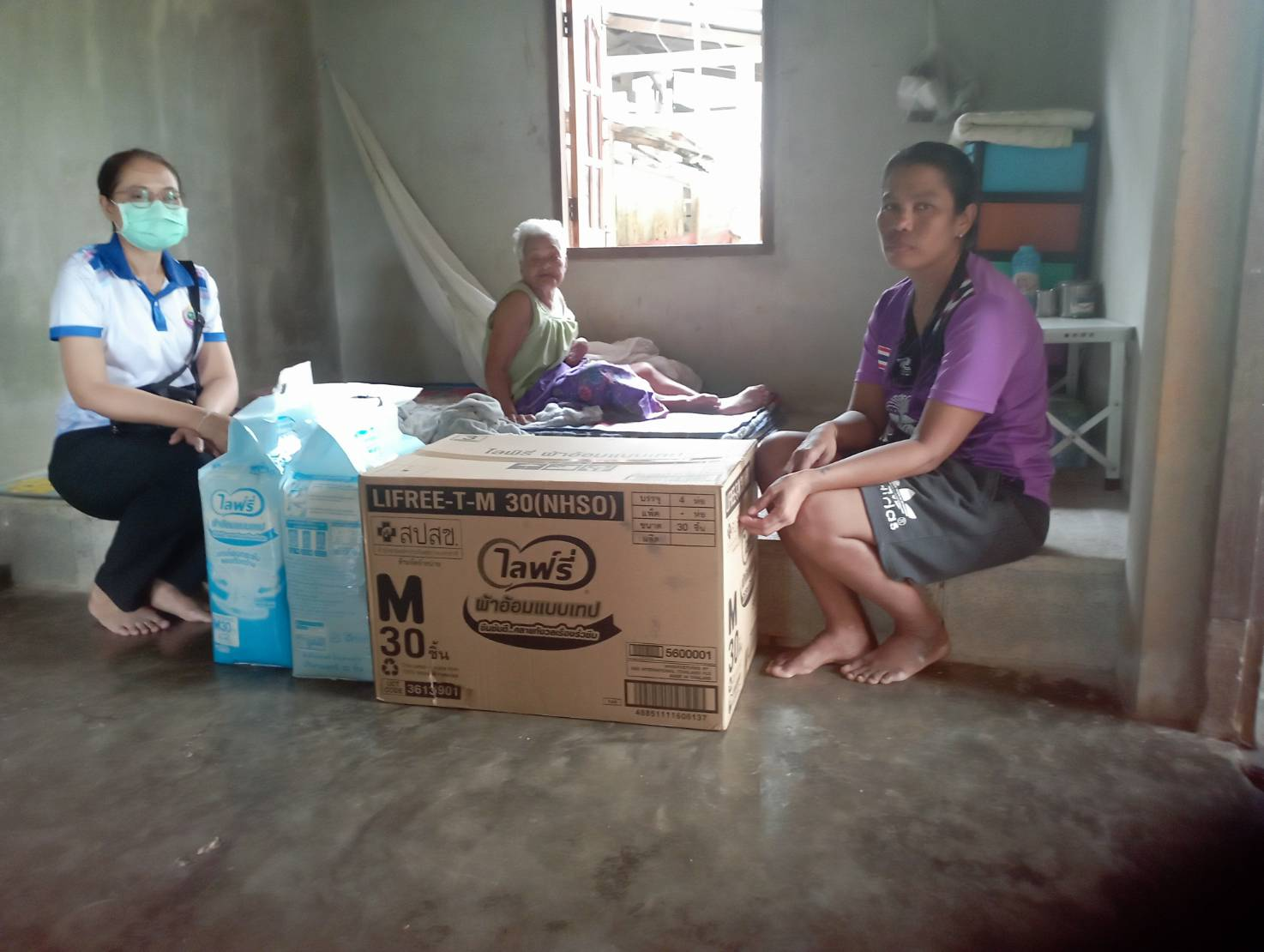 โครงการสนับสนุนผ้าอ้อมผู้ใหญ่สำหรับบุคคลที่มีภาวะพึ่งพิง และบุคคลที่มีภาวะปัญหาการกลั้นปัสสาวะหรืออุจจาระไม่ได้ (เพิ่มเติม) วันพุธที่ 27 เดือนธันวาคม พ.ศ. 2566  พื้นที่รับผิดชอบ รพ.สต.นางอ (รอบที่ 4)  ใช้ตั้งแต่วันที่ 1 มกราคม – 28  กุมภาพันธ์ 2567 รวม 2 เดือนรายนายสุพล  ดำจุติที่อยู่ 92/3 หมู่ที่ 13  ตำบลนาท่ามเหนือ อำเภอเมืองตรัง จังหวัดตรังเวลา 08.30 น. – 11.25 น.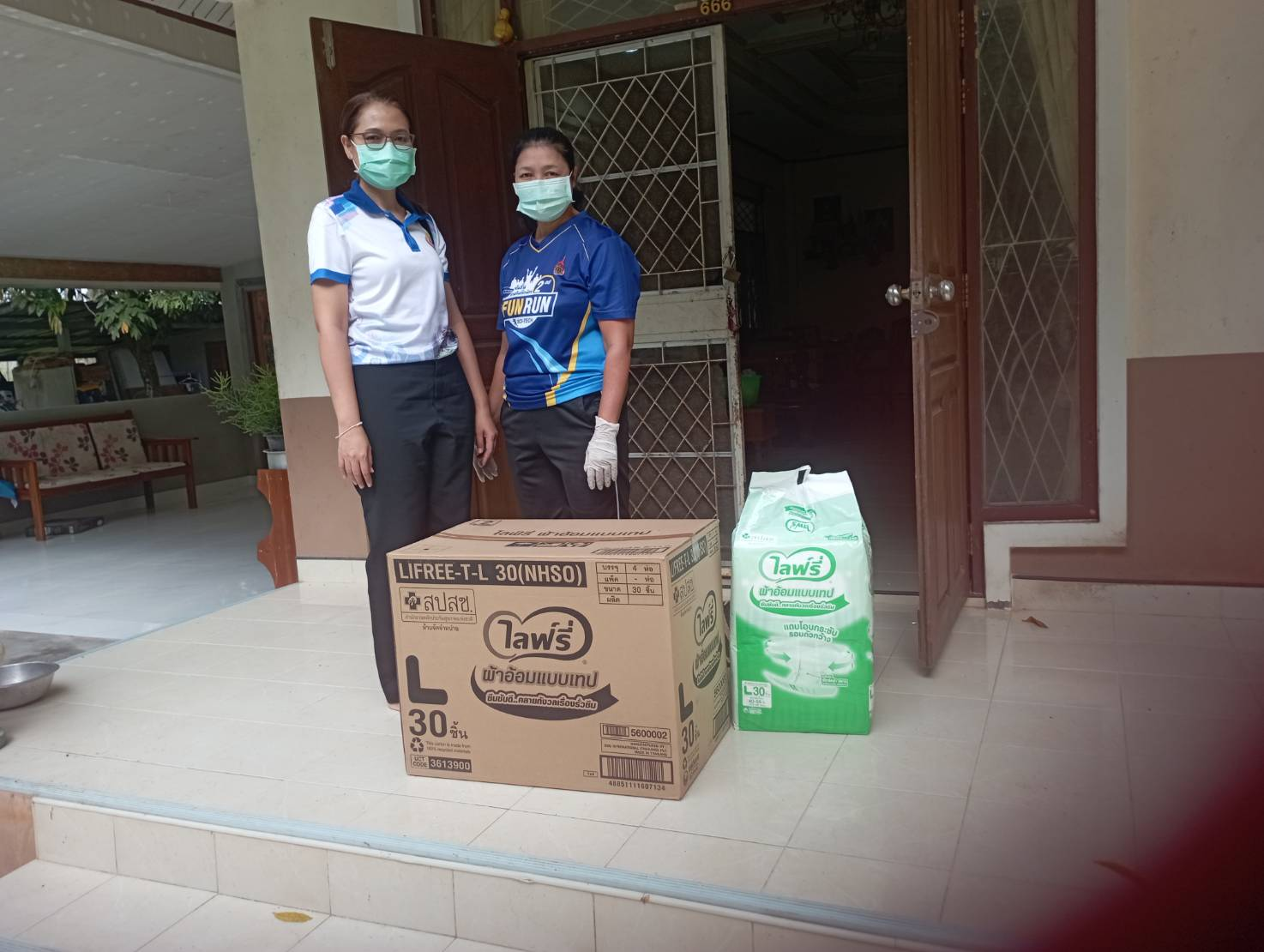 โครงการสนับสนุนผ้าอ้อมผู้ใหญ่สำหรับบุคคลที่มีภาวะพึ่งพิง และบุคคลที่มีภาวะปัญหาการกลั้นปัสสาวะหรืออุจจาระไม่ได้ (เพิ่มเติม) วันพุธที่ 27 เดือนธันวาคม พ.ศ. 2566  พื้นที่รับผิดชอบ รพ.สต.นางอ (รอบที่ 4)  ใช้ตั้งแต่วันที่ 1 มกราคม – 28  กุมภาพันธ์ 2567 รวม 2 เดือนรายนางภาวิกา  พลชัยที่อยู่ 122/1 หมู่ที่ 10  ตำบลนาท่ามเหนือ อำเภอเมืองตรัง จังหวัดตรังเวลา 08.30 น. – 11.25 น.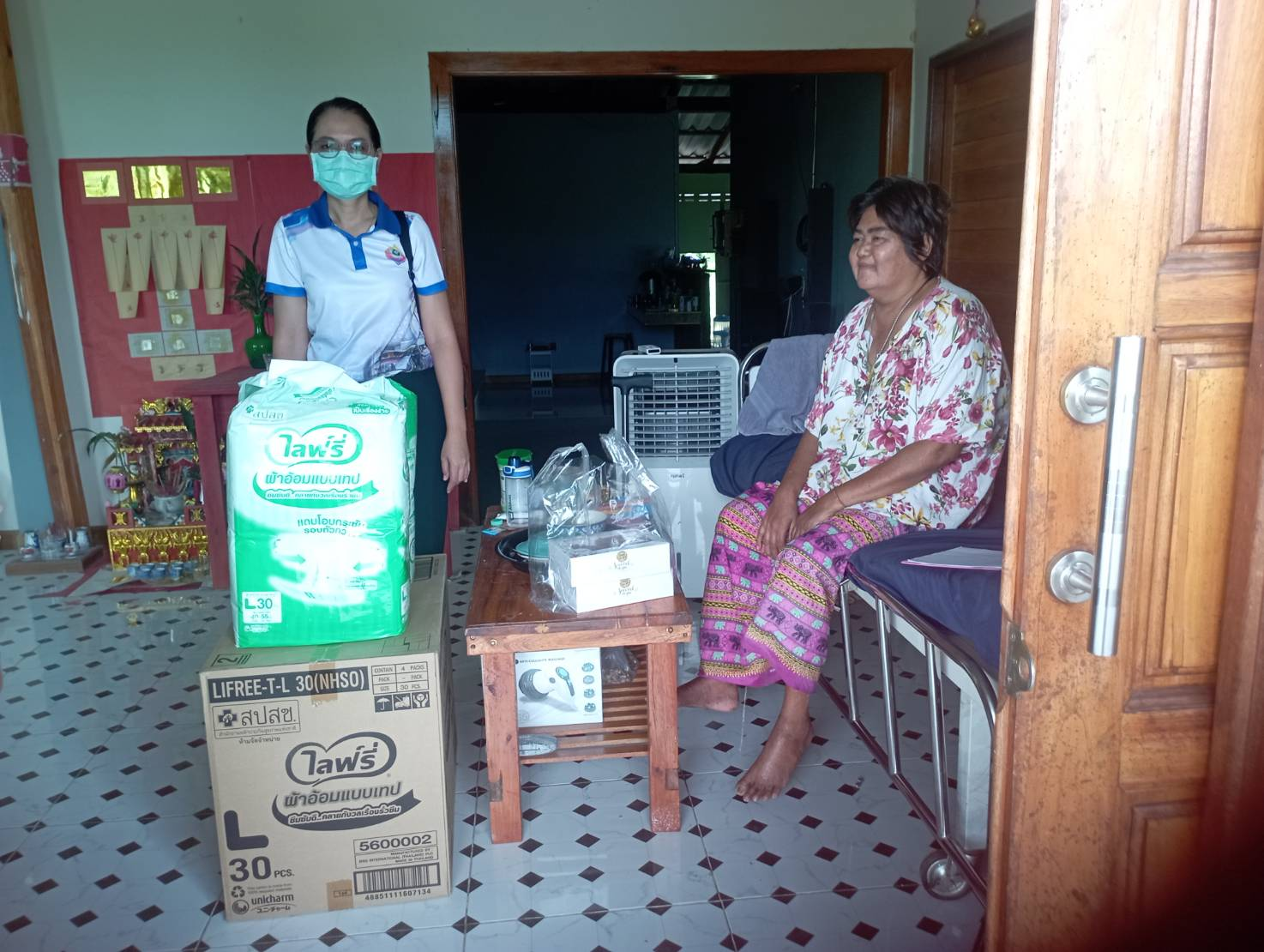 โครงการสนับสนุนผ้าอ้อมผู้ใหญ่สำหรับบุคคลที่มีภาวะพึ่งพิง และบุคคลที่มีภาวะปัญหาการกลั้นปัสสาวะหรืออุจจาระไม่ได้ (เพิ่มเติม) วันพุธที่ 27 เดือนธันวาคม พ.ศ. 2566  พื้นที่รับผิดชอบ รพ.สต.นางอ (รอบที่ 4)  ใช้ตั้งแต่วันที่ 1 มกราคม – 28  กุมภาพันธ์ 2567 รวม 2 เดือนรายนางจบ  ชัยชะนะที่อยู่ 7 หมู่ที่ 1  ตำบลนาท่ามเหนือ อำเภอเมืองตรัง จังหวัดตรังเวลา 08.30 น. – 11.25 น.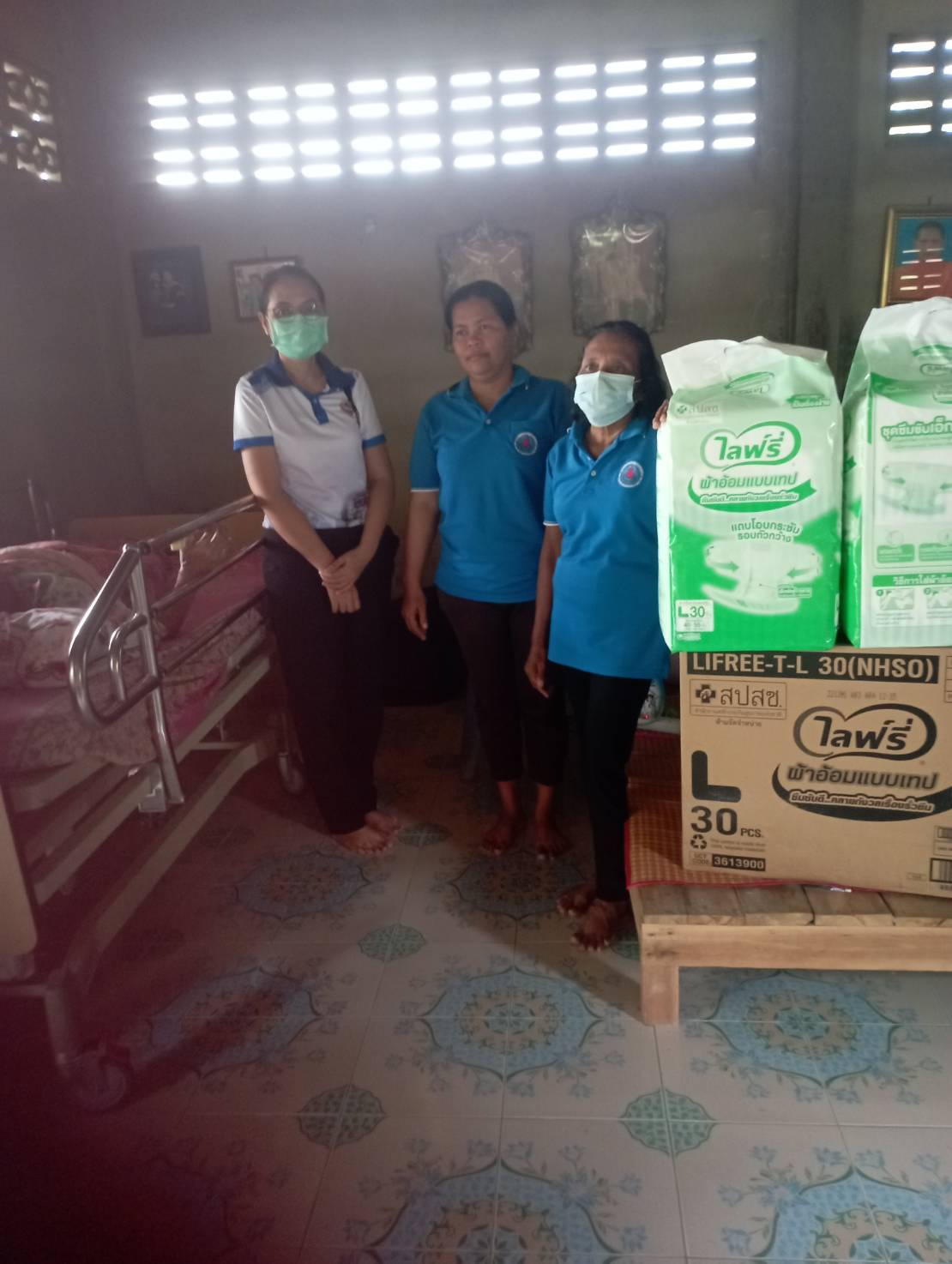 โครงการสนับสนุนผ้าอ้อมผู้ใหญ่สำหรับบุคคลที่มีภาวะพึ่งพิง และบุคคลที่มีภาวะปัญหาการกลั้นปัสสาวะหรืออุจจาระไม่ได้ (เพิ่มเติม) วันพุธที่ 27 เดือนธันวาคม พ.ศ. 2566  พื้นที่รับผิดชอบ รพ.สต.นางอ (รอบที่ 4)  ใช้ตั้งแต่วันที่ 1 มกราคม – 28  กุมภาพันธ์ 2567 รวม 2 เดือนรายนายเพียร ทองแก้วที่อยู่ 19/12 หมู่ที่ 10  ตำบลนาท่ามเหนือ อำเภอเมืองตรัง จังหวัดตรังเวลา 08.30 น. – 11.25 น.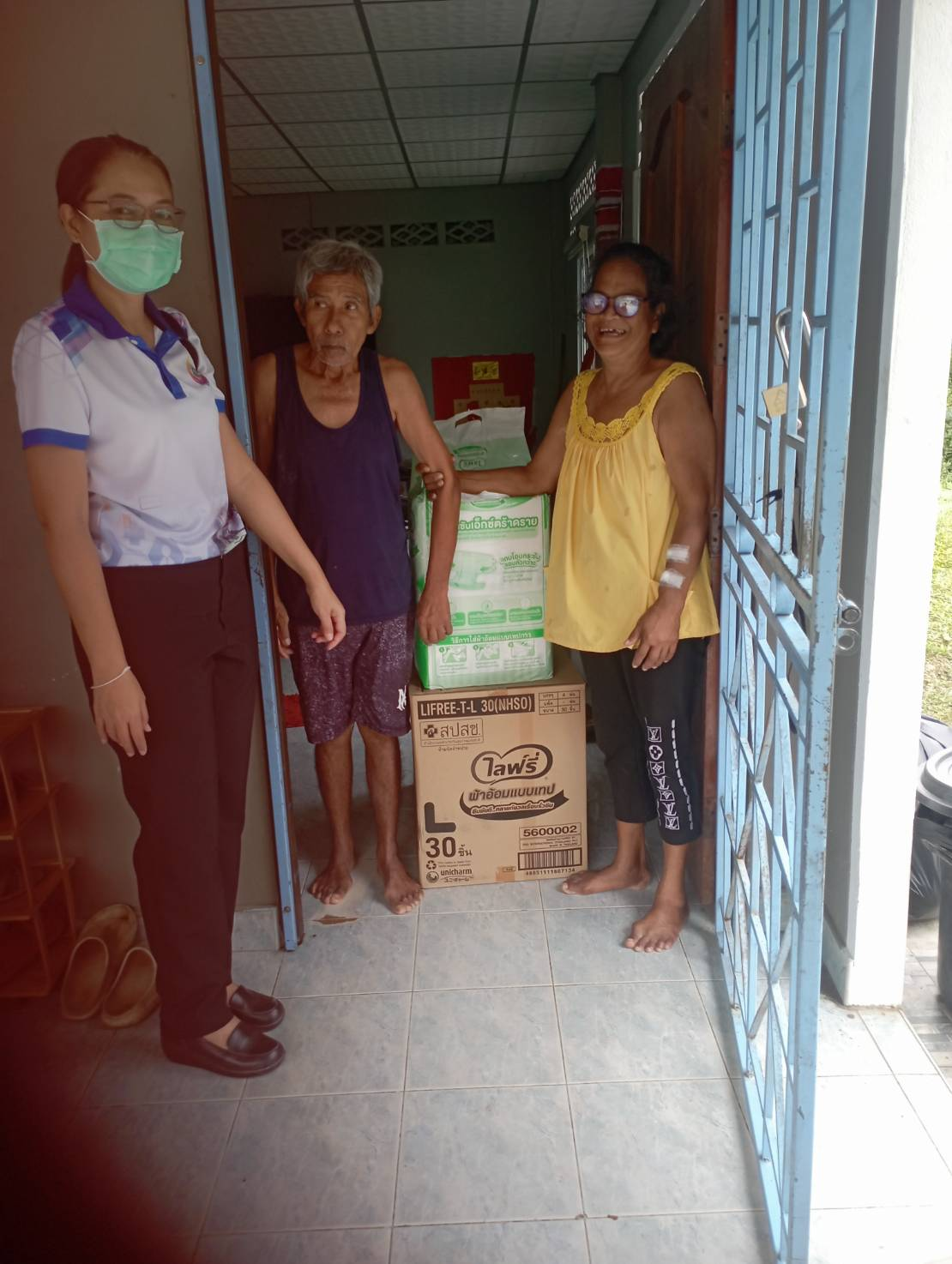 โครงการสนับสนุนผ้าอ้อมผู้ใหญ่สำหรับบุคคลที่มีภาวะพึ่งพิง และบุคคลที่มีภาวะปัญหาการกลั้นปัสสาวะหรืออุจจาระไม่ได้ (เพิ่มเติม) วันพุธที่ 27 เดือนธันวาคม พ.ศ. 2566  พื้นที่รับผิดชอบ รพ.สต.นางอ (รอบที่ 4)  ใช้ตั้งแต่วันที่ 1 มกราคม – 28  กุมภาพันธ์ 2567 รวม 2 เดือนรายนางแคล้ว  บุญธรรม (รายใหม่)ที่อยู่ 11 หมู่ที่ 10  ตำบลนาท่ามเหนือ อำเภอเมืองตรัง จังหวัดตรังเวลา 08.30 น. – 11.25 น.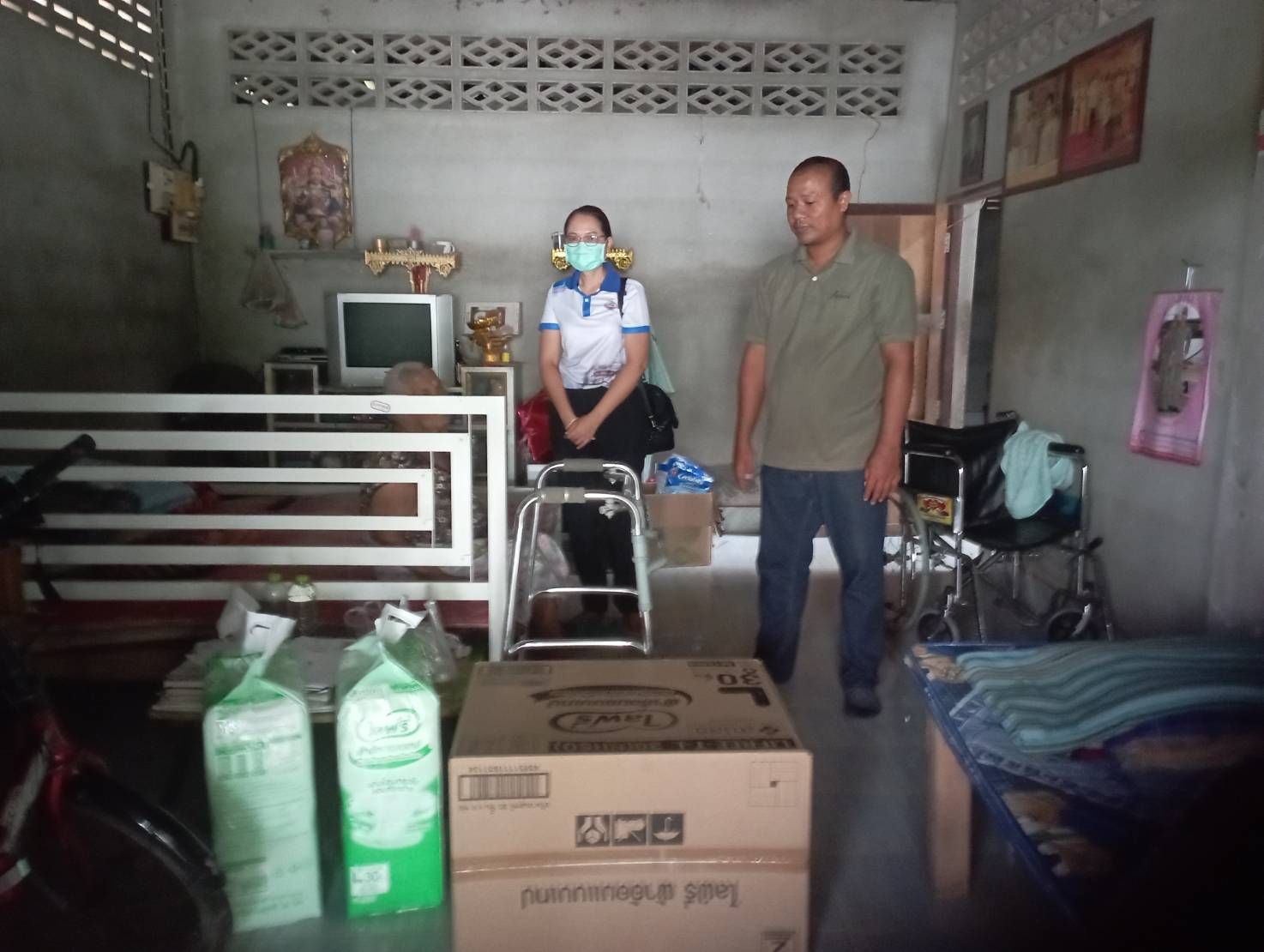 โครงการสนับสนุนผ้าอ้อมผู้ใหญ่สำหรับบุคคลที่มีภาวะพึ่งพิง และบุคคลที่มีภาวะปัญหาการกลั้นปัสสาวะหรืออุจจาระไม่ได้ (เพิ่มเติม) วันพุธที่ 27 เดือนธันวาคม พ.ศ. 2566  พื้นที่รับผิดชอบ รพ.สต.นางอ (รอบที่ 4)  ใช้ตั้งแต่วันที่ 1 มกราคม – 28  กุมภาพันธ์ 2567 รวม 2 เดือนรายนายชิต  ช่วยฉิม (รายใหม่)ที่อยู่ 25 หมู่ที่ 7 ตำบลนาท่ามเหนือ อำเภอเมืองตรัง จังหวัดตรังเวลา 08.30 น. – 11.25 น.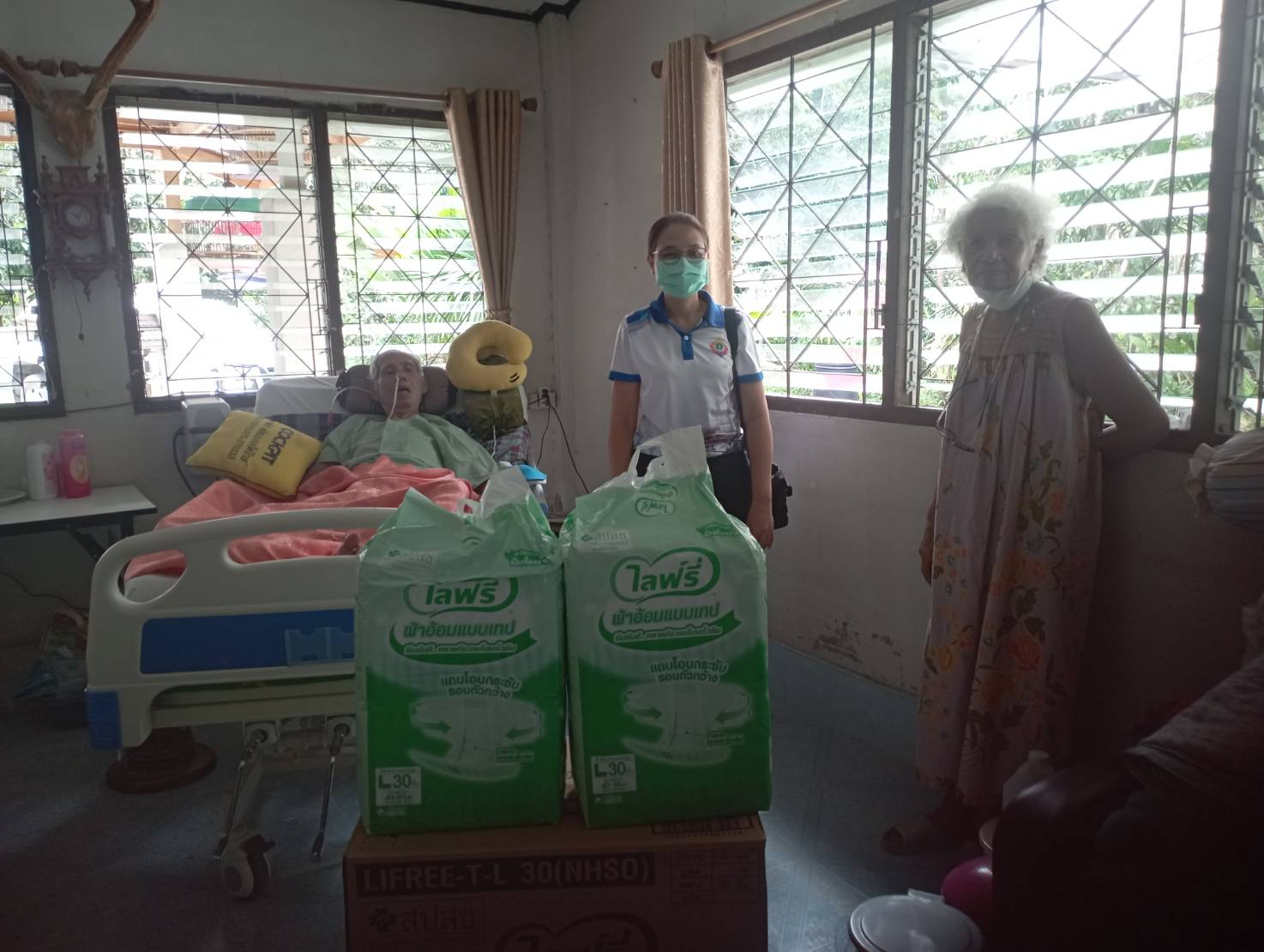 